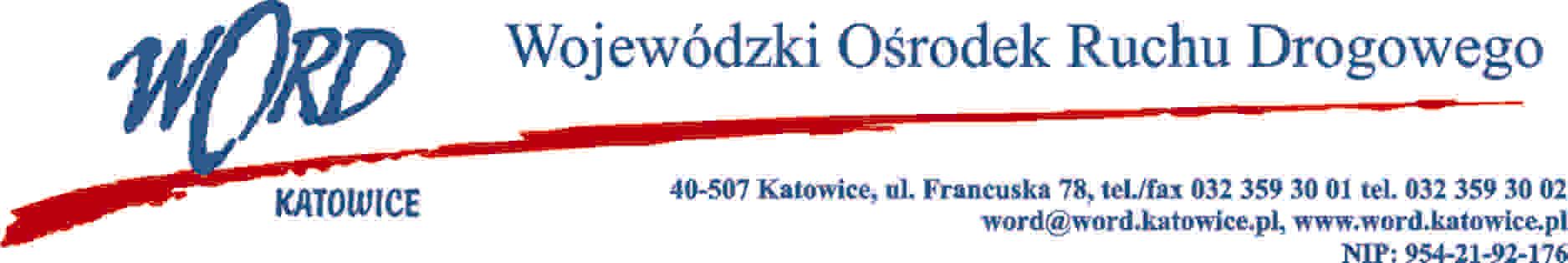 Postępowanie prowadzone jest zgodnie z regulaminem gospodarowania składnikami majątku ruchomegoKatowice, 21.06.2021 r.OGŁOSZENIE O AUKCJIProwadzonej w trybie art. 701 i nast. Kodeksu cywilnego, z uwzględnieniem odrębności wynikających z  Regulaminu gospodarowania składnikami majątku ruchomegow Wojewódzkim Ośrodku Ruchu Drogowego w KatowicachAukcja odbędzie się w dniu 30.06.2021 r. o godzinie 10:00 w siedzibie WORD Katowice przy ul. Francuskiej 78 w Sali konferencyjnej.Wadium wnoszone wyłącznie w pieniądzu należy wpłacać na rachunek WORD w Katowicach:ALIOR BANK S.A. nr konta: 85 2490 0005 0000 4600 1089 5585Przy wpłacie wadium należy zaznaczyć jakiego pojazdu dotyczy.Wadium należy wnieść skutecznie przed rozpoczęciem aukcji (tzn. w dniu 30.06.2020 r. do godz.10:00 wadium powinno być zaksięgowane na koncie WORD).Potwierdzenia wniesienia wadium należy okazać przed przystąpieniem do aukcji wraz z pisemną informacją o  numerze konta, na który należy zwrócić niewykorzystane wadium.Uczestnik aukcji zobowiązany jest posiadać dokument tożsamości ( dowód osobisty, prawo jazdy, paszport).Po zakończeniu aukcji niewykorzystane wadium zostanie niezwłocznie zwrócone oferentom na rachunek pomniejszone o koszty utrzymania konta. Wadium złożone przez nabywcę danego pojazdu zostanie zaliczone na poczet ceny. Zapłata za zakupiony przedmiot ma nastąpić w terminie do trzech dni roboczych, licząc od dnia zakończenia aukcji.Postąpienie w licytacji wynosi: Dla poz. 1-4 Tabeli 50,00 zł ( słownie: pięćdziesiąt złotych 00/100 zł),Dla poz. 5-6 Tabeli 100,00 zł ( słownie: sto złotych 00/100 zł),Regulamin gospodarowania składnikami majątku ruchomego w Wojewódzkim Ośrodku Ruchu Drogowego w Katowicach jest dostępny w Wydziale Eksploatacji Mienia w godz. od 8:00-14:00.Składniki majtku ruchomego przeznaczone na aukcję można oglądać w siedzibie WORD w Katowicach, ul.  Francuska 78 w godz. 8:00-14:00 do dnia 29.06.2021 r. z osobą upoważnioną do kontaktu panem Łukaszem Żurawikiem (poz. 1-5 Tabeli) 785008219, składniki majtku ruchomego przeznaczone na aukcję ujęty pod poz. 6 Tabeli można oglądać w oddziale terenowym w Rybniku, ul.  Ekonomiczna 21 w godz. 8:00-14:00 do dnia 29.06.2021 r. z osobą upoważnioną do kontaktu panem Szymonem Klimczakiem 507816027.Organizatorowi aukcji przysługuje prawo odwołania aukcji bez podania przyczyny.Informacji udziela się w siedzibie WORD Katowice oraz pod numerem telefonu: 323593008.l.p.Marka, typ, modelOpisCena wywoławcza netto=bruttoWadiumPostąpienie1.Motocykl Romet ZK 125 nr.rej.SK 7793Rok produkcji 2009, Pojazd sprawny technicznie, Przebieg 8995 km, Pojazd typu „L”, pojemność silnika 124 cm3/7kW ( 10 KM)1.150,00 zł bruttosłownie: jeden tysiąc dwieście pięćdziesiąt złotych115,00 zł bruttosłownie: sto piętnaście pięć zł 00/10050 złsłownie: pięćdziesiąt złotych2.Motocykl Romet ZK 125 nr.rej.SK 9181Rok produkcji 2010, Pojazd sprawny technicznie, Przebieg 21251 km, Pojazd typu „L”, pojemność silnika 124 cm3/7kW ( 10 KM)960,00 zł bruttosłownie: dziewięćset sześćdziesiąt złotych96 zł bruttosłownie: dziewięćdziesiąt sześć złotych 00/10050 złsłownie: pięćdziesiąt złotych3.Motocykl Romet ZK 125 nr.rej.SK 9182Rok produkcji 2010, Pojazd sprawny technicznie, Przebieg 8007 km, Pojazd typu „L”, pojemność silnika 124 cm3/7kW ( 10 KM)1.200,00 zł bruttosłownie: jeden tysiąc dwieście złotych120,00 zł bruttosłownie: sto dwadzieścia złotych 00/10050 złsłownie: pięćdziesiąt złotych4.Samochód osobowy, furgon FORD TRANSIT 2,5 D nr rej. KAM 806ARok produkcji 1999, pojazd bez ważnych badan technicznych ( ostatnie badanie w 2018 r.) Przebieg 213729 km, Pojazd typu „L”, pojemność silnika 2496 cm31.050,00 zł bruttoSłownie: jeden tysiąc pięćdziesiąt złotych105,00 zł bruttosłownie: sto pięć zł 00/10050 złsłownie: pięćdziesiąt złotych5.Samochód Toyota Yaris 1,3 L4 DOHC 16V AWDNr. rej. SK 916AY, rok produkcji: 2012, Przebieg: 83000 km, Pojazd przeznaczony do nauki jazdy i egzaminu państwowego „L”, Pojazd nie sprawny technicznie, Pojemność silnika 1300 cm3/73kW/99KM,10.000,00 zł bruttoSłownie: dziesięć tysięcy złotych1000 zł bruttoSłownie: jeden tysiąc złotych100złsłownie: sto złotych5.Samochód Toyota Yaris 1,3 L4 DOHC 16V AWDNr. rej. SK 921AW, rok produkcji: 2012, Pojazd przeznaczony do nauki jazdy i  egzaminu państwowego „L”, Pojazd nie sprawny technicznie, Pojemność silnika 1300 cm3/73kW/99KM,10.500,00 zł bruttoSłownie: dziesięć tysięcy pięćset złotych1050 zł bruttoSłownie: jeden tysiąc pięćdziesiąt złotych100złsłownie: sto złotych